ที่ มท ๐๘16.3/ว 393					                    กรมส่งเสริมการปกครองท้องถิ่น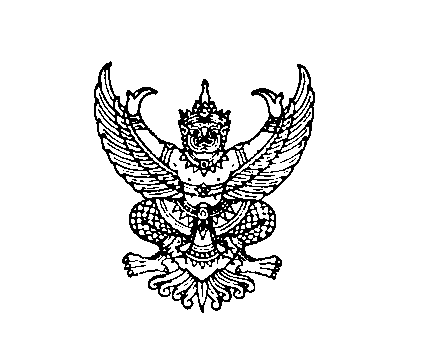 							                    ถนนนครราชสีมา กทม. ๑๐๓๐๐	          มกราคม  ๒๕64เรื่อง    	ประกาศการคัดเลือกผู้บังคับบัญชาลูกเสือดีเด่น ประจำปี 2563เรียน   	ผู้ว่าราชการจังหวัด ทุกจังหวัดตามบัญชีรายชื่อแนบท้าย)  อ้างถึง	หนังสือกรมส่งเสริมการปกครองท้องถิ่น ที่ มท 0816.3/ว 783 ลงวันที่ 11 มีนาคม 2563สิ่งที่ส่งมาด้วย 	 	1. สำเนาหนังสือสำนักงานลูกเสือแห่งชาติ ที่ ศธ 5400/4659 			ลงวันที่ 17 พฤศจิกายน 2563                                              จำนวน   ๑   ชุด 	๒. ใบประกาศเกียรติคุณ	 จำนวน      แผ่น ตามที่กรมส่งเสริมการปกครองท้องถิ่น ได้ขอความร่วมมือจังหวัดพิจารณาคัดเลือกผู้บังคับบัญชาลูกเสือซึ่งมีผลงานด้านกิจการลูกเสือดีเด่น และสมควรเสนอชื่อเป็นผู้บังคับบัญชาลูกเสือดีเด่น ประจำปี 2563ตามหลักเกณฑ์การคัดเลือกผู้บังคับบัญชาลูกเสือดีเด่นที่สำนักงานลูกเสือแห่งชาติกำหนด จังหวัดละ 3 คน ประกอบด้วย ประเภทผู้บริหาร จำนวน 1 คน ให้คัดเลือกจากผู้บริหารสถานศึกษาสังกัดองค์กรปกครองส่วนท้องถิ่น ประเภทผู้สอน จำนวน 1 คน ให้คัดเลือกจากบุคลากรครูสังกัดองค์กรปกครองส่วนท้องถิ่น และประเภทผู้สนับสนุน จำนวน 1 คน ให้คัดเลือกจากผู้อำนวยการสำนักการศึกษา รองผู้อำนวยการสำนักการศึกษา ผู้อำนวยการ
กองการศึกษา หรือหัวหน้าฝ่ายกิจการโรงเรียน ความละเอียดแจ้งแล้ว นั้น	บัดนี้ สำนักงานลูกเสือแห่งชาติได้มีประกาศสำนักงานลูกเสือแห่งชาติ เรื่อง การคัดเลือกผู้บังคับบัญชาลูกเสือดีเด่น ประจำปี 2563 เรียบร้อยแล้ว เพื่อเป็นขวัญกำลังใจแก่บุคลากรทางการลูกเสือ
ขององค์กรปกครองส่วนท้องถิ่นที่อุทิศตนปฏิบัติงานจนเป็นผลดีต่อกิจการลูกเสือ จึงขอความร่วมมือจังหวัด
ประชาสัมพันธ์ให้องค์กรปกครองส่วนท้องถิ่นทุกแห่งทราบ สำหรับจังหวัดที่มีบุคลากรทางการลูกเสือ
ได้รับการคัดเลือกเป็นผู้บังคับบัญชาลูกเสือดีเด่น ขอความอนุเคราะห์ประกอบพิธีมอบใบประกาศเกียรติคุณผู้บังคับบัญชาลูกเสือดีเด่น ประจำปี ๒๕๖๓ ตามความเหมาะสมต่อไป รายละเอียดปรากฏตามสิ่งที่ส่งมาด้วยจึงเรียนมาเพื่อโปรดพิจารณา          	ขอแสดงความนับถือ                                   อธิบดีกรมส่งเสริมการปกครองท้องถิ่นบัญชีรายชื่อจังหวัดที่ได้รับการคัดเลือกลูกเสือ เนตรนารีที่ได้รับเข็มลูกเสือบำเพ็ญประโยชน์ประจำปี 2563ลำดับจังหวัด1ชัยภูมิ2ขอนแก่น3กระบี่4เชียงราย5ชลบุรี6ศรีสะเกษ7สงขลา8สุราษฎร์ธานี9อุตรดิตถ์10อุบลราชธานี